雞尾酒菜單
(99年版)
 
★中式鹹味茶點系列…★西式綜合茶點系列…訂購單下載 :  (PDF格式)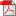 型錄下載:請點擊圖片放大觀看,並按右鍵另存圖片Ａ.
開
味
冷
盤1牛腱五花肉(肚、筋)Ｂ.
吃
飽
主
食1什錦炒麵Ｃ.
蒸
炸
熟
點1燒賣(蒸)Ａ.
開
味
冷
盤2醉鵝(雞)Ｂ.
吃
飽
主
食2什錦炒米粉Ｃ.
蒸
炸
熟
點2珍珠丸(蒸)Ａ.
開
味
冷
盤3油雞Ｂ.
吃
飽
主
食3什錦炒飯Ｃ.
蒸
炸
熟
點3繡球魚翅餃(蒸)Ａ.
開
味
冷
盤4瑞士火腿捲Ｂ.
吃
飽
主
食4玉米湯Ｃ.
蒸
炸
熟
點4鴛鴦雙色Ａ.
開
味
冷
盤5鳳梨培根捲Ｂ.
吃
飽
主
食5紫菜蛋花湯Ｃ.
蒸
炸
熟
點5黃金海鮮捲Ａ.
開
味
冷
盤6維也納親密腸Ｂ.
吃
飽
主
食6香菇雞肉湯Ｃ.
蒸
炸
熟
點6金錢蝦餅Ａ.
開
味
冷
盤7冷盤(魯味)Ｂ.
吃
飽
主
食7脆皮披薩Ｃ.
蒸
炸
熟
點7花開富貴Ａ.
開
味
冷
盤8水果盤Ｂ.
吃
飽
主
食8黑胡椒毛豆Ｃ.
蒸
炸
熟
點8黃金干貝Ａ.
開
味
冷
盤9Ｂ.
吃
飽
主
食9乳酪小塔Ｃ.
蒸
炸
熟
點9Ａ.
開
味
冷
盤10Ｂ.
吃
飽
主
食10Ｃ.
蒸
炸
熟
點10Ａ.
調
理
三
明
治1鮪魚三明治(全麥)Ｃ.
小
口
塔
點1蘋果泥小塔Ｅ.
瑪
莉
招
牌1皇家泡芙(菠蘿泡芙)Ａ.
調
理
三
明
治2燻肉三明治Ｃ.
小
口
塔
點2港式楓糖小塔Ｅ.
瑪
莉
招
牌2艾克力泡芙(榛果拿鐵)Ａ.
調
理
三
明
治3蛋皮三明治Ｃ.
小
口
塔
點3皇家巧克力塔Ｅ.
瑪
莉
招
牌3繡球魚翅餃(蒸)Ａ.
調
理
三
明
治4海苔捲Ｃ.
小
口
塔
點4松果塔(腰果/榛果/杏仁)Ｅ.
瑪
莉
招
牌4金桔瑪芬(香蕉/藍莓/巧克力)Ａ.
調
理
三
明
治5培根捲Ｃ.
小
口
塔
點5黃金椰子球Ｅ.
瑪
莉
招
牌5水果凍(綠荼、咖啡)Ａ.
調
理
三
明
治6日式春捲Ｃ.
小
口
塔
點6什錦水果塔Ｅ.
瑪
莉
招
牌6元寶(蜜豆/芋泥/蘋果/檸檬)Ａ.
調
理
三
明
治7綜合壽司Ｃ.
小
口
塔
點7丹麥酥塔(藍莓/櫻桃/果泥)Ｅ.
瑪
莉
招
牌7芋泥球(芝麻麻糬球)Ａ.
調
理
三
明
治8花式壽司Ｃ.
小
口
塔
點8大蒜麵包Ｅ.
瑪
莉
招
牌8手工餅乾(20種以上)Ｂ.
素
食1素海苔捲Ｄ.
鹹
派
點1
咖哩餃Ｆ.
午
茶
蛋
糕1提拉米蘇(黑森林)Ｂ.
素
食2素綜合壽司Ｄ.
鹹
派
點2鹹雞丁派Ｆ.
午
茶
蛋
糕2藍莓慕斯(櫻桃、草莓)Ｂ.
素
食3素日式春捲Ｄ.
鹹
派
點3燻肉小點Ｆ.
午
茶
蛋
糕3焦糖慕斯(優格、榛果)Ｂ.
素
食4鄉村蔬菜堡Ｄ.
鹹
派
點4丹麥調理派Ｆ.
午
茶
蛋
糕4皇家巧克力(摩卡杏仁)Ｂ.
素
食5香菇素三明治Ｄ.
鹹
派
點5乳酪一口酥(or叉燒)Ｆ.
午
茶
蛋
糕5抹茶蜜豆(檸檬瑪莉)Ｂ.
素
食6水果丹麥可頌Ｄ.
鹹
派
點6火腿小可頌(熱狗)Ｆ.
午
茶
蛋
糕6芝士蛋糕(夏威夷/卡夫/優格多/大理石/德國/紐約)Ｂ.
素
食7素食炒麵(米粉/飯)Ｄ.
鹹
派
點7Ｆ.
午
茶
蛋
糕7雪白小捲飲料冰紅茶．梅子綠．奶茶．柳橙汁．熱咖啡．冰咖啡．葡萄汁